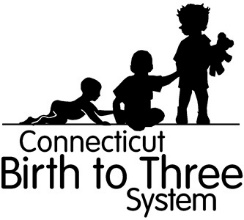 بچے کا نام:			تاریخ پیدائش:		آپ اس فارم کو اس بچے کے والدین کے طور پر وصول کر رہے ہیں جو Birth to Three (پیدائش سے تین سال تک) میں تھا اور اسے ایک جائزے کے لئے آپ کے مقامی سکول ڈسٹرکٹ کو ریفر کیا گیا تھا تاکہ اس بات کا تعین کیا جائے کہ کیا آپ کا بچہ قبل از سکول خصوصی تعلیم کے لئے اہل ہے۔___________________ کو ہمیں مطلع کیا گیا کہ آپ کے بچے کو Individuals with Disabilities Education Act.(معذوریوں کے شکار افراد کے تعلیمی ایکٹ) کے حصّہ B کے تحت پری سکول پروگراموں میں شمولیت کے لئے نااہل قرار دیا گیا ہے۔کنیکٹیکٹ کا قانون تقاضا کرتا ہے کہ مندرجہ بالا تاریخ کے دو ماہ کے اندر Birth to Three پروگرام سے درکار ہے کہ آپ کو ایک فارم فراہم کریں تاکہ اپنے سکول ڈسٹرکٹ کے ساتھ شراکت داری میں نشوونما اور سماجی-نفسیاتی تاخیر کی مسلسل سکریننگ کے لئے رجسٹر کرنے میں مدد کی جائے۔  آپ یہ فارم اس تاریخ کو حاصل کریں گے: __________________ (آج کی تاریخ)۔جس شہر میں آپ رہتے ہیں اس کی بنیاد پر آپ کو یہ اختیارات حاصل ہو سکتے ہیں کہ یہ مسلسل سکریننگ کیسے انجام دی جائے گی۔SPARKLER ایک موبائل ایپلیکیشن ہے جو Ages & Stages Questionnaires® کے ساتھ والدین کے لئے طریقے اور سرگرمیاں پیش کرتی ہے تاکہ ابتدائی بچپن کی بڑھوتری اور تعلیم کو فروغ دیا جائے۔ نئے صارفین Sparkler کو Google Play Store یا Apple App Store سے اپنے فونز یا ٹیبلٹس میں ڈاؤن لوڈ کر سکتے ہیں ایپلیکیشن کو کھولیں اور " Create a New Account(نیا اکاؤنٹ تخلیق کریں)" پر ٹیپ کریں۔ CTFam کوڈ استعمال کریں تاکہ اپنے اکاؤنٹ کو کنیکٹیکٹ میں وضع کریں۔ اپنے لئے ایک اکاؤنٹ اور اپنے بچے کے لئے ایک پروفائل بنانے کے لیے سوالات کے جوابات دیں۔ آپ کو اپنے بچے کی سالگرہ ٹھیک طرح داخل کرنی چاہیئے کیونکہ Sparkler آپ کے بچے کی عمر کی بنیاد پر سکریننگز اور دوسرا مواد فراہم کرتی ہے۔ اگر آپ موبائل ایپلیکیشن استعمال کرنا نہیں چاہتے تو آپ Ages and Stages میں رجسٹر کر سکتے ہیں جس کے لئے آپ براہ راست اس ایڈریس پر جائیں گے https://www.asqonline.com/family/0ba1ca یا ہسپانوی زبان کے لئے یہاں جائیں گے https://www.asqonline.com/family/337104 اگر آپ کا سکول ڈسٹرکٹ کوئی دوسرا انتخاب پیش کر رہا ہے تو ذیل میں اس کا ذکر کیا گیا ہے:اگر نتائج اس بات کی نشاندہی کرتے ہوں کہ آپ کے بچے کو دوبارہ جائزے کی ضرورت ہو سکتی ہے تو آپ کے سکول کا ڈسٹرکٹ آپ کے ساتھ فالو اپ کرے گا۔  اگر آپ اس مرتبہ نشوونما کی نگرانی کے لئے رجسٹر کرنے کا انتخاب نہیں کرتے تو اپ کا سکول ڈسٹرکٹ 6 ماہ میں اور پھر دوبارہ ایک سال میں آپ کے ساتھ رابطہ کرے گا۔